	   Sunday, May 20, 2012	   Monday, May 21, 2012	   Tuesday, May 22, 2012	   Wednesday, May 23, 2012	   Thursday, May 24, 2012	   Friday, May 25, 2012	   Saturday, May 26, 20126:00AMHome Shopping  Shopping program. G6:30AMRoute 66: Most Vanquished, Most Victorius  Tod and Buz go to see Tod’s dying aunt whose last wish is for Tod to find her daughter. Starring MARTIN MILNER and GEORGE MAHARIS.PG 7:30AMNaked City: One To Get Lost  A woman is found murdered in her apartment. Is the culprit her husband or an elevator operator? A cigarette lighter might hold the key to the solution. Starring HARRY BELLAVER, JOHN MCINTIRE, JAMES FRANCISCUS and SUZANNE STORRS.PG 8:00AMWelcome Back Kotter: Novel Idea, A (R)  The characters in cranky Mr Woodman's new novel seem to have an awful lot in common with the Sweathogs. Starring GABRIEL KAPLAN, MARCIA STRASSMAN, JOHN SYLVESTER WHITE, JOHN TRAVOLTA and ROBERT HEGYES.PG 8:30AMHome Shopping  Shopping program. G9:00AMHome Shopping  Shopping program. G9:30AMHome and Away Catch-Up (HAW6-661 - HAW6-665) (R) 'CC'    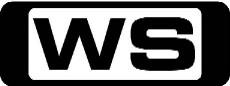 Missed Home and Away this week? Catch up on 7TWO!PG (D,A,V)11:40AM7TWO Classic Movie: What Did You Do In The War Daddy? (R) (1966)  A group of American soldiers try to seize an Italian village and capture the Italian soldiers defending it. Starring JAMES COBURN, DICK SHAWN, SERGIO FANTONI, GIOVANNA RALLI and ALDO RAY.PG (V,S)2:10PM7TWO Classic Movie: Kings Of The Sun (R) (1963)    Mayan King takes what is left of his defeated countrymen and sails to North America where they are attacked by Indians. Starring YUL BRYNNER, GEORGE CHAKIRIS, LEO GORDON, SHIRLEY ANNE FIELD and ANGEL DI STAFFANO.PG (V)4:20PM7TWO Classic Movie: Loch Ness (R) (1997)  An American scientist travels to Scotland, where he is given the task of proving whether or not the Loch Ness monster exists. Starring TED DANSON, JOELY RICHARDSON, IAN HOLM, HARRIS YULIN and JAMES FRAIN.G 6:30PMHeston's Mission Impossible: British Airways (R) 'CC'    **NEW TO 7TWO**Chef Heston Blumenthal will take on British Airways and use his maverick genius to solve their culinary problems. Can he transform their food production and overall business, while cooking without a kitchen and working with untrained staff?PG 7:30PMKylie Kwong: My China: Hangzhou (R)    This Eastern city is the doorway to the Grand Canal and well-known for its scenic beauty. Amidst the lusciously green surrounds of a tea planation, Kylie is busy arm wrestling a 60 year old woman.G 8:00PMTake on the Takeaway: Ken Hom    Ken Hom travels to London to take on a local Chinese takeaway. Two of their best customers are Rob and his mate and ex-housemate Amanda. Will he beat the takeaway?PG 8:30PMEscape To The Country: Industrial Conversions    **NEW EPISODE**Jules Hudson takes a look back through the archives at the best industrial conversions featured on past programmes.G 9:30PM60 Minute Makeover: Radcliffe    **NEW EPISODE**Terri Dwyer and the team head to Radcliffe, where they revamp and redecorate another home. Will they be able to finish up in only sixty minutes?G 10:30PMHomes Under The Hammer    Martin and Lucy visit a character flat in London, a period house in Dover and a two bedroom terrace in South Wales with mouth-watering potential.G 11:45PMRoyal Upstairs Downstairs: Burghley    Tim explores the royal apartments at Burghley that are amongst the finest the Queen found on her travels.G 12:20AM7TWO Late Movie: What Did You Do In The War Daddy? (R) (1966)  A group of American soldiers try to seize an Italian village and capture the Italian soldiers defending it. Starring JAMES COBURN, DICK SHAWN, SERGIO FANTONI, GIOVANNA RALLI and ALDO RAY.PG (V,S)2:50AM7TWO Late Movie: Kings Of The Sun (R) (1963)    Mayan King takes what is left of his defeated countrymen and sails to North America where they are attacked by Indians. Starring YUL BRYNNER, GEORGE CHAKIRIS, LEO GORDON, SHIRLEY ANNE FIELD and ANGEL DI STAFFANO.PG (V)5:00AMAustralia's Wild Secrets: Forest In The Sea (R)  Discover the mysteries of the rainforest and the mangrove swamp to newly-created coral islands, the crystal clear glory of the Great Barrier Reef and the thundering power of wild river rapids.G 5:30AMHome Shopping  Home Shopping G6:00AMHome Shopping  Shopping program.6:30AMTotal Girl - Wizards Of Waverly Place (R) 'CC'    Justin is summoned to track down a scary mummy as part of his monster hunting duties. Starring SELENA GOMEZ, DAVID HENRIE, JAKE T  AUSTIN, JENNIFER STONE and MARIA CANALS-BARRERA.G 7:00AMTotal Girl - Wizards Of Waverly Place (R) 'CC'    When Alex comes across her old dollhouse, her plans to make it her new art studio fall apart. Starring SELENA GOMEZ, DAVID HENRIE, JAKE T AUSTIN, JENNIFER STONE and MARIA CANALS-BARRERA.G 7:30AMTotal Girl - Sonny With A Chance (R) 'CC'    Sonny feels left out when her best friend from Wisconsin comes to visit and instantly hits it off with Tawni. Starring DEMI LOVATO, TIFFANY THORNTON, STERLING KNIGHT, BRANDON SMITH and ALLISYN ASHLEY ARM.G 8:00AMTotal Girl - Good Luck Charlie (R) 'CC'    When Teddy 'cat sits' for Mrs Dabney's beloved Kaboodle, a play date for the cat turns into a visit to the cat therapist. Starring BRIDGIT MENDLER, LEIGH-ALLYN BAKER, BRADLEY STEVEN PERRY, ERIC ALLAN KRAMER and JASON DOLLEY.G 8:30AMTotal Girl - The Fairies (R) 'CC'    An enchanting, magical fantasy comes to life as the Fairies explore Fairyland through play and adventure. A live-action, musical series for pre-schoolers.G 9:00AMHome And Away-The Early Years (R) 'CC'  Matt decides to find alternative accommodation. Ben berates Carly for interfering in his life. Starring SHARYN HODGSON, ADAM WILLITS, KATE RITCHIE, NICOLLE DICKSON and JUDY NUNN.G 9:30AMSons And Daughters (R) 'CC'  An unpleasant confrontation takes place at Jenny's party. Leigh risks capture in order to see her baby again.G 10:00AMCoronation Street    The story of everyday life in a small, tightly knit community in England.PG 10:30AMShortland Street    A fast-paced medical drama that centres around the lives and loves of the staff and their patients.PG 11:00AMBargain Hunt: Ardingly (R)    Two teams challenge each other scouring an antiques fair for items to sell at auction. Which team will make the largest profit?G 12:00PMRoyal Pains: Listen To The Music (R) 'CC'    **FINAL**Big decisions have to be made this week. Will Eddie go to jail? Will Divya go through with her wedding? Will the Lawson brothers find a new home? Or will the end of summer be the end of HankMed? Starring MARK FEUERSTEIN, PAULO COSTANZO, JILL FLINT, RESHMA SHETTY and CAMPBELL SCOTT.M 1:00PMPrivate Practice: Pulling The Plug (R) 'CC'    Aware of Sam and Addison's feelings for one another, Naomi feels betrayed as she struggles to juggle the two men in her own life. Starring KATE WALSH, TIM DALY, AUDRA MCDONALD, PAUL ADELSTEIN and KADEE STRICKLAND.M 2:00PM7TWO Mid Arvo Movie: The Seven Little Foys (R) (1955)  After the young wife of vaudevillian passes away, he incorporates their seven children into the act and takes it on the road. Starring BOB HOPE, MILLY VITALE and GEORGE TOBIAS.G 4:00PMAnimal Academy    Sarah and Jeremy visit Colin and his best little waste eaters - worms. Harriet the Hog makes herself at home by the fire, and vet Geoff meets Inka, a Golden Labrador puppy with a bright future.PG 4:30PMDoctor On The Go: War Of The Wards (R)  The long standing rivalry between surgeons and physicians finally erupts into open war with Waring and Mackenzie on opposite sides. Starring ROBIN NEDWELL, ERNEST CLARK, ANDREW KNOX, GEOFFREY DAVIES and JACQUIE-ANN CARR.PG 5:00PMMurphy Brown: When A. Lansing Loves A Woman (R) 'CC'  When Andrew becomes enamoured with Murphy, he dramatically proves his devotion. Starring CANDICE BERGEN, PAT CORLEY, FAITH FORD, CHARLES KIMBROUGH and ROBERT PASTORELLI.PG 5:30PMMad About You: Every Good Boy Deserves Fudge (R) 'CC'  Paul and Jamie discover a country store's homemade fudge has aphrodisiac qualities. Starring HELEN HUNT, PAUL REISER, RICHARD KIND, LEILA KENZLE and JOHN PANKOW.PG 6:00PMDad's Army: Asleep In The Deep (R)  The Home Guard have to free Walker and Godfrey from a bombed pumping station, but are threatened by waters from leaking pipes. Starring ARTHUR LOWE, JOHN LEMESURIER, CLIVE DUNN, IAN LAVENDER and JOHN LAURIE.G 6:30PMBargain Hunt: Delting 16    Two teams challenge each other scouring an antiques fair for items to sell at auction. Which team will make the largest profit?G 7:30PMHeartbeat: Miller's Tale (R) 'CC'    Peggy is poaching on Ashfordly Estate when a gang of youths lamping for rabbits knock her down a hole. Starring JONATHAN KERRIGAN, JOHN DUTTINE, GWEN TAYLOR, SOPHIE WARD and DEREK FOWLDS.PG (V)8:30PMHamish Macbeth: The Lochdubh Assassin 'CC'  A gang of ruthless villains descends on Lochdubh, hot on the heels of young tearaway Frankie Bryce and his Aunty Jean, Isobel's best friend in Glasgow. Starring ROBERT CARLYLE, RALPH RIACH, SHIRLEY HENDERSON, BARBARA RAFFERTY and STUART MCGUGAN.PG 9:40PMDangerfield: Conflict Of Interests 'CC'  A friend of Dangerfield's son Marty could hold the key to a series of threatening letters. Starring NIGEL LE VAILLANT, AMANDA REDMAN, SEAN MAGUIRE, LISA FAULKNER and NADIM SAWALHA.M 10:40PMMen Behaving Badly: Three Girlfriends (R) 'CC'  An unexpected and unwelcome visit from his father seriously threatens Gary's attempts to seduce one of Tony's three girlfriends. Starring MARTIN CLUNES, NEIL MORRISEY, CAROLINE QUENTIN, LESLIE ASH and DEBORAH SHERIDAN-TAYLOR.PG 11:20PMThe Worst Week Of My Life: Monday    **NEW TO 7TWO**It's a busy Monday for Howard and mum-to-be Mel.  Today they move into their new cottage and also have to attend Granny's funeral. An emotional day all round but at least at the end of it they'll be in their new home. Starring BEN MILLER, SARAH ALEXANDER, ALISON STEADMAN and GEOFFREY WHITEHEAD.M 12:00AMThe Thin Blue Line: Night Shift 'CC'  **NEW TO 7TWO**DI Grim does a spot of moonlighting at Scotland Yard, leaving Inspector Fowler with a bitter taste in his mouth. Starring ROWAN ATKINSON, KEVIN ALLEN, MINA AWAR, JAMES DREYFUS and SERENA EVANS.PG 12:40AMSix Feet Under: Life's Too Short (R) 'CC'  Claire and Gabriel are reunited. David and Kurt run into Kieth and his new partner. Ruth has an eye-opening weekend with Hiram. Starring PETER KRAUSE, MICHAEL C HALL, FRANCES CONROY, LAUREN AMBROSE and RACHEL GRIFFITHS.M (L,D,A)1:50AMSix Feet Under: The New Person (R) 'CC'  Nate and David hire a replacement for Rico: Amanda who's a good worker but speaks her mind. And Claire frets over Gabe's behaviour. Starring PETER KRAUSE, MICHAEL C HALL, FRANCES CONROY, LAUREN AMBROSE and RACHEL GRIFFITHS.MA (S,A)3:00AMMad About You: Every Good Boy Deserves Fudge (R) 'CC'  Paul and Jamie discover a country store's homemade fudge has aphrodisiac qualities. Starring HELEN HUNT, PAUL REISER, RICHARD KIND, LEILA KENZLE and JOHN PANKOW.PG 3:30AMBargain Hunt: Ardingly (R)   Two teams challenge each other scouring an antiques fair for items to sell at auction. Which team will make the largest profit?G 4:30AMShortland Street    (R)A fast-paced medical drama that centres around the lives and loves of the staff and their patients.PG 5:00AMCoronation Street    (R)The story of everyday life in a small, tightly knit community in England.PG 5:30AMHome Shopping  Home ShoppingG 6:00AMHome Shopping  Shopping program.6:30AMTotal Girl - Wizards Of Waverly Place (R) 'CC'    After Harper wins a marathon, she discovers that Alex used magic to help her win every competition since they were very young. Starring SELENA GOMEZ, DAVID HENRIE, JAKE T AUSTIN, JENNIFER STONE and MARIA CANALS-BARRERA.G 7:00AMTotal Girl - Wizards Of Waverly Place (R) 'CC'    Alex meets Mason, a transfer student from England and they start to date. He is perfect in every way, except for his view of art. Starring SELENA GOMEZ, DAVID HENRIE, JAKE T AUSTIN, JENNIFER STONE and MARIA CANALS-BARRERA.G 7:30AMTotal Girl - Sonny With A Chance (R) 'CC'    Sonny and Tawni are hurt that they've become the targets of 'Tween Weekly's' gossip blogger, Sharona. Starring DEMI LOVATO, TIFFANY THORNTON, STERLING KNIGHT, BRANDON SMITH and ALLISYN ASHLEY ARM.G 8:00AMTotal Girl - Good Luck Charlie (R) 'CC'    When Teddy brings Charlie to class to try to win over her English teacher, things don't go according to plan. Starring BRIDGIT MENDLER, LEIGH-ALLYN BAKER, BRADLEY STEVEN PERRY, ERIC ALLAN KRAMER and JASON DOLLEY.G 8:30AMTotal Girl - The Fairies (R) 'CC'    An enchanting, magical fantasy comes to life as the Fairies explore Fairyland through play and adventure. A live-action, musical series for pre-schoolers.G 9:00AMHome And Away-The Early Years (R) 'CC'  Sally chooses Alf to be the subject of her 'Most Noteworthy Resident' essay.  Blake decides it's time to strike back against Alan Stone. Starring SHARYN HODGSON, ADAM WILLITS, KATE RITCHIE, NICOLLE DICKSON and JUDY NUNN.G 9:30AMSons And Daughters (R) 'CC'  Donna's accident forces Brett to make an unpleasant decision. Leigh takes desperate action to avoid going to prison. Starring PAT MCDONALD, IAN RAWLINGS, LEILA HAYES, BRIAN BLAIN and DANNY ROBERTS.G 10:00AMCoronation Street    The story of everyday life in a small, tightly knit community in England.PG 10:30AMShortland Street    A fast-paced medical drama that centres around the lives and loves of the staff and their patients.PG 11:00AMBargain Hunt: Lewes (R)    Two teams challenge each other scouring an antiques fair for items to sell at auction. Which team will make the largest profit?G 12:00PMKojak: Siege Of Terror (R)  **NEW TO 7TWO**Kojak faces a two-hour deadline in a daring effort to save the lives of five hostages held by a trio of desperate holdup men. Starring TELLY SAVALAS, CANDACE SAVALAS, DAN FRAZER, KARIO SALEM and KEVIN DOBSON.M 1:00PMPrivate Practice: Eyes Wide Open (R) 'CC'    Addison's comatose patient is given a second chance at life when an unexpected visitor from Addison's past pays a visit. Starring KATE WALSH, TIM DALY, AUDRA MCDONALD, PAUL ADELSTEIN and KADEE STRICKLAND.M 2:00PM7TWO Mid Arvo Movie: Tickle Me (R) (1965)  A wealthy man tries to convince a bored socialite that they had an affair years earlier. Starring ELVIS PRESLEY, JOCELYN LANE, JULIE ADAMS, JACK MULLANEY and MERRY ANDERS.PG (V)4:00PMAnimal Academy    Sarah and Jeremy spend the day with tireless thoroughbred racehorse trainer Paul Harris and release butterflies with Angela Gibbons, our Red Admiral Breeder.PG 4:30PMDoctor On The Go: Money Spasm (R)  When Loftus is away, the three doctors consider earning some extra cash by volunteering as research guinea-pigs. Starring ROBIN NEDWELL, ERNEST CLARK, ANDREW KNOX, GEOFFREY DAVIES and JACQUIE-ANN CARR.PG 5:00PMMurphy Brown: Casa Nova (R) 'CC'  Frank wants to buy a house - but he wants to date the pretty real estate agent even more. Starring CANDICE BERGEN, PAT CORLEY, FAITH FORD, CHARLES KIMBROUGH and ROBERT PASTORELLI.PG 5:30PMMad About You: The Gym (R) 'CC'  Paul is upset when Jamie gives a homeless man a pass to his gym. Starring HELEN HUNT, PAUL REISER, RICHARD KIND, LEILA KENZLE and JOHN PANKOW.PG 6:00PMDad's Army: Keep Young And Beautiful (R)  In order to avoid transfer to another unit, the troops must take steps to make them appear younger and more fit than ever before. Starring ARTHUR LOWE, JOHN LEMESURIER, CLIVE DUNN, IAN LAVENDER and JOHN LAURIE.G 6:30PMBargain Hunt: Scotland 27    Two teams challenge each other scouring an antiques fair for items to sell at auction. Which team will make the largest profit?G 7:30PMFawlty Towers: The Builders (R) 'CC'  Basil needs to find builders to do some work in the lobby and chooses the lowest quote, but soon discovers why they were so cheap. Starring JOHN CLEESE, PRUNELLA SCALES, ANDREW SACHS and CONNIE BOOTH.PG 8:10PMKeeping Up Appearances: Vicar's Tea (R) 'CC'  Hyacinth has invited the Vicar and his wife round to tea, but circumstances arise over which she has no control. Starring PATRICIA ROUTLEDGE, JUDY CORNWELL, SHIRLEY STELFOX, CLIVE SWIFT and GEOFFREY HUGHES.PG 8:50PMAre You Being Served?: Dear Sexy Knickers (R)  A romantic invitation from Mr Lucas to Miss Brahms is delivered to Mrs Slocombe by mistake. Starring JOHN INMAN, MIKE BERRY, ARTHUR ENGLISH, MOLLIE SUGDEN and WENDY RICHARD.PG 9:30PM60 Minute Makeover: Kirkby    Terri Dwyer and the team head to Kirkby, where they revamp and redecorate another home. Will they be able to finish up in only sixty minutes?G 10:30PMHomes Under The Hammer    Martin and Lucy visit a cottage in Cheshire which is lacking something; a lovely property in Kent and a house in Devon that seems too cheap to be true.G 11:45PMHouse Doctor: Chichester    Ann meets her match in Chichester. Will she convince strong minded owner Josephine that her house is stuck in the dark ages? This is one project that doesn't go according to plan.G 12:45AMSix Feet Under: The Trip (R) 'CC'  David, Nate and Brenda go to Las Vegas for a funeral directors conference. Ruth takes a floral-arrangement class. Starring PETER KRAUSE, MICHAEL C HALL, FRANCES CONROY, LAUREN AMBROSE and RACHEL GRIFFITHS.M (S,L,A)1:50AMSix Feet Under: A Private Life (R) 'CC'  The killing of a man forces David to confront his fears. Nate agrees with Brenda's parents that Billy should be institutionalized. Starring PETER KRAUSE, MICHAEL C HALL, FRANCES CONROY, LAUREN AMBROSE and RACHEL GRIFFITHS.M (S,A,L)3:00AMMad About You: The Gym (R) 'CC'  Paul is upset when Jamie gives a homeless man a pass to his gym. Starring HELEN HUNT, PAUL REISER, RICHARD KIND, LEILA KENZLE and JOHN PANKOW.PG 3:30AMKojak: Siege Of Terror (R) Kojak faces a two-hour deadline in a daring effort to save the lives of five hostages held by a trio of desperate holdup men. Starring TELLY SAVALAS, CANDACE SAVALAS, DAN FRAZER, KARIO SALEM and KEVIN DOBSON.M 4:30AMShortland Street    (R)A fast-paced medical drama that centres around the lives and loves of the staff and their patients.PG 5:00AMCoronation Street    (R)The story of everyday life in a small, tightly knit community in England.PG 5:30AMHome Shopping  Home Shopping6:00AMHome Shopping  Shopping program.6:30AMTotal Girl - Wizards Of Waverly Place (R) 'CC'    Justin and Max continue to search for Juliet. Starring SELENA GOMEZ, DAVID HENRIE, JAKE T AUSTIN, JENNIFER STONE and MARIA CANALS-BARRERA.G 7:00AMTotal Girl - Wizards Of Waverly Place (R) 'CC'    Mason and Alex are still dating but he continues to act suspiciously. Starring SELENA GOMEZ, DAVID HENRIE, JAKE T AUSTIN, JENNIFER STONE and MARIA CANALS-BARRERA.G 7:30AMTotal Girl - Sonny With A Chance (R) 'CC'    When Sonny is interviewed by 'Tween Weekly TV,' Chad immediately steps in to focus the publicity on himself to Sonny's frustration. Starring DEMI LOVATO, TIFFANY THORNTON, STERLING KNIGHT, BRANDON SMITH and ALLISYN ASHLEY ARM.G 8:00AMTotal Girl - Good Luck Charlie (R) 'CC'    Teddy throws Amy and Bob a surprise anniversary dinner, and Charlie gets left inside when PJ locks himself out of the house. Starring BRIDGIT MENDLER, LEIGH-ALLYN BAKER, BRADLEY STEVEN PERRY, ERIC ALLAN KRAMER and JASON DOLLEY.G 8:30AMTotal Girl - The Fairies (R) 'CC'    An enchanting, magical fantasy comes to life as the Fairies explore Fairyland through play and adventure. A live-action, musical series for pre-schoolers.G 9:00AMHome And Away-The Early Years (R) 'CC'  Bobby's baby will be a boy.  Blake is suspended from school. Starring SHARYN HODGSON, ADAM WILLITS, KATE RITCHIE, NICOLLE DICKSON and JUDY NUNN.G 9:30AMSons And Daughters (R) 'CC'  Carolyn and Alison are forced to form an uneasy alliance. Leigh's desperate state of mind has traumatic repercussions.G 10:00AMCoronation Street    The story of everyday life in a small, tightly knit community in England.PG 10:30AMShortland Street    A fast-paced medical drama that centres around the lives and loves of the staff and their patients.PG 11:00AMBargain Hunt: Rockingham 14 (R)    Two teams challenge each other scouring an antiques fair for items to sell at auction. Which team will make the largest profit?G 12:00PMKojak: Web Of Death (R)  Kojak joins detective Ferro to investigate a murder case, unaware that Ferro is the man who calculatingly committed the crime. Starring TELLY SAVALAS, CANDACE SAVALAS, DAN FRAZER, KARIO SALEM and KEVIN DOBSON.M 1:00PMPrivate Practice: Second Choices (R) 'CC'    After her open-ended escape to Costa Rica, Violet has finally returned home and to the practice. Starring KATE WALSH, TIM DALY, AUDRA MCDONALD, PAUL ADELSTEIN and KADEE STRICKLAND.M 2:00PM7TWO Mid Arvo Movie: You Can't Run Away From It (R) (1956)  Ellie Andrews is kidnapped by her own father, Texas cattleman A.A Andrews, because she married an international playboy. Starring JUNE ALLYSON, JACK LEMMON and CHARLES BICKFORD.G 4:00PMAnimal Academy    Sarah and Jeremy meet a man who makes a living talking to animals. Jeremy goes to Steven Irwin's Zoo to meet the famous Australian Salt Water Crocodile.PG 4:30PMDoctor On The Go: A Turn For The Nurse (R)  Challenged to account for missing funds, Loftus is told that a 'Top Nurse Competition' has been organised. Starring ROBIN NEDWELL, ERNEST CLARK, ANDREW KNOX, GEOFFREY DAVIES and JACQUIE-ANN CARR.PG 5:00PMMurphy Brown: Stepping Out (R) 'CC'  Budgetary cutbacks mean disaster for some of the FYI staff. Starring CANDICE BERGEN, PAT CORLEY, FAITH FORD, CHARLES KIMBROUGH and ROBERT PASTORELLI.PG 5:30PMMad About You: Chicken Man (R) 'CC'  After announcing her pregnancy, Jamie must make some adjustments to her fast-paced work life. Starring HELEN HUNT, PAUL REISER, RICHARD KIND, LEILA KENZLE and JOHN PANKOW.PG 6:00PMDad's Army: A Soldiers Farewell (R)  Captain Mainwaring leads his men on an important military mission: to the local cinema to watch a film about the life of Napoleon. Starring ARTHUR LOWE, JOHN LEMESURIER, CLIVE DUNN, IAN LAVENDER and JOHN LAURIE.G 6:30PMBargain Hunt: Derby 31    Two teams challenge each other scouring an antiques fair for items to sell at auction. Which team will make the largest profit?G 7:30PMHeartbeat: Mastermind (R) 'CC'    A gang of elderly villains spot a chance for one last, glorious crime spree when the villagers leave Aidensfield en masse to support Rob in a charity football match. Starring JONATHAN KERRIGAN, JOHN DUTTINE, GWEN TAYLOR, SOPHIE WARD and DEREK FOWLDS.PG 8:30PMMaigret: Maigret On Home Ground (R) 'CC'  A note announcing that a murder will take place, takes Maigret back to his 'home ground'. Starring MICHAEL GAMBON, GEOFFREY HUTCHINGS, JACK GALLOWAY, JAMES LARKIN and CIARAN MADDEN.PG 9:40PMLife Begins (R) 'CC'    Maggie has really bad morning sickness and is having second doubts on whether this is really the right thing for her. There are more shocks to come when Phil’s work takes an unexpected turn. Starring CAROLINE QUENTIN, ALEXANDER ARMSTRONG, DANNY WEBB, FRANK FINLAY and ACE RYAN.M (S)10:40PMMen Behaving Badly: Drunk (R) 'CC'  To celebrate getting back with Dorothy, Gary makes a special video of their relationship, but the result is less romantic than intended. Starring MARTIN CLUNES, NEIL MORRISEY, CAROLINE QUENTIN, LESLIE ASH and ALLIE BYRNE.PG 11:10PMThe Bill: Nightwork (R) 'CC'    P.C. Worrell goes undercover as a prostitute after a punter is assaulted and robbed. Starring JOY BROOK, SIMON ROUSE, JEFF STEWART, TONY O' CALLAGHAN and GREGORY DONALDSON.M 12:00AMThe Sweeney: The Stoppo Driver (R)  Desperately needing a driver for the getaway car in an elaborate robbery, a gang kidnaps the bride of a young Flying Squad driver. Starring DENNIS WATERMAN, JOHN THAW, NICOLA PAGETT and BILLY MURRAY.M 1:00AMSix Feet Under: Knock, Knock (R) 'CC'  After visiting Billy, Brenda fights with Nate. David takes a stand against Father Jack who's been presiding over same-sex marriages. Starring PETER KRAUSE, MICHAEL C HALL, FRANCES CONROY, LAUREN AMBROSE and RACHEL GRIFFITHS.M (S,D,L)2:00AMHome Shopping  Shopping program.G 2:30AMHome Shopping  Shopping program. G3:00AMHome Shopping  Shopping program. G3:30AMRoom For Improvement (R) 'CC'    Scott McGregor and the RFI team surprise a household when they install a $40,000 kitchen for less than $7500.G 4:00AMMad About You: Chicken Man (R) 'CC'  After announcing her pregnancy, Jamie must make some adjustments to her fast-paced work life. Starring HELEN HUNT, PAUL REISER, RICHARD KIND, LEILA KENZLE and JOHN PANKOW.PG 4:30AMShortland Street    (R)A fast-paced medical drama that centres around the lives and loves of the staff and their patients.PG 5:00AMCoronation Street    (R)The story of everyday life in a small, tightly knit community in England.PG 5:30AMHome Shopping  Home Shopping G6:00AMHome Shopping  Shopping program. G6:30AMTotal Girl - Wizards Of Waverly Place (R) 'CC'    Alex has a crush on George, the school's bandleader, but is unable to get his attention. Justin joins the basketball team. Starring SELENA GOMEZ, DAVID HENRIE, JAKE T AUSTIN, JENNIFER STONE and MARIA CANALS-BARRERA.G 7:00AMTotal Girl - Wizards Of Waverly Place (R) 'CC'    Justin's chances at becoming Student Body President are put in jeopardy after someone sabotages his campaign. Starring SELENA GOMEZ, DAVID HENRIE, JAKE T AUSTIN, JENNIFER STONE and MARIA CANALS-BARRERA.G 7:30AMTotal Girl - Sonny With A Chance (R) 'CC'    Sonny is asked on a date by suave 'MacKenzie Falls' guest star James Conroy, who also happens to be Tawni's ex-boyfriend. Starring DEMI LOVATO, TIFFANY THORNTON, STERLING KNIGHT, BRANDON SMITH and ALLISYN ASHLEY ARM.G 8:00AMTotal Girl - Good Luck Charlie (R) 'CC'    PJ makes a funny video of Charlie that becomes an overnight internet sensation. Starring BRIDGIT MENDLER, LEIGH-ALLYN BAKER, BRADLEY STEVEN PERRY, ERIC ALLAN KRAMER and JASON DOLLEY.G 8:30AMTotal Girl - The Fairies (R) 'CC'    An enchanting, magical fantasy comes to life as the Fairies explore Fairyland through play and adventure. A live-action, musical series for pre-schoolers.G 9:00AMHome And Away-The Early Years (R) 'CC'  Marilyn is instrumental in helping Steven pass his exams.  What is the real reason behind Blake's anti-social behaviour? Starring SHARYN HODGSON, ADAM WILLITS, KATE RITCHIE, NICOLLE DICKSON and JUDY NUNN.G 9:30AMSons And Daughters (R) 'CC'  Caroline lets herself in for trouble when her heart rules her head.  Alison takes drastic action to stop Mary proving her relationship to Patricia.G 10:00AMCoronation Street    The story of everyday life in a small, tightly knit community in England.PG 10:30AMShortland Street    A fast-paced medical drama that centres around the lives and loves of the staff and their patients.PG 11:00AMBargain Hunt: Swinderby 23 (R)    Two teams challenge each other scouring an antiques fair for items to sell at auction. Which team will make the largest profit?G 12:00PMKojak: One For The Morgue (R)  Evidence points conclusively to a rival gangster as being responsible for an attempted assassination, but Kojak isn't satisfied. Starring TELLY SAVALAS, CANDACE SAVALAS, DAN FRAZER, KARIO SALEM and KEVIN DOBSON.M 1:00PMPrivate Practice: War (R) 'CC'    After Violet files for joint custody of Lucas, an embittered Pete voraciously fights back by hiring a tough lawyer for the trial. Starring KATE WALSH, TIM DALY, AUDRA MCDONALD, PAUL ADELSTEIN and KADEE STRICKLAND.M 2:00PM7TWO Mid Arvo Movie: Summertree (R) (1971)    As he lies dying in Vietnam, a young soldier recalls the events leading up to this moment. Starring MICHAEL DOUGLAS, JACK WARDEN, BRENDA VACCARO, BARBARA BEL GEDDES and KIRK CALLAWAY.PG (L,S)4:00PMAnimal Academy    Dog Trainer Janice joins Sarah and Jeremy on as they run with her pack of Sibe Boards, Cameraman Peter Young is on a mission to save the Toothfish in the Ross Sea.PG 4:30PMDoctor On The Go: When Did You Last See Your Father? (R)  Waring is faced with an emergency: a baby on his doorstep. It couldn't possibly be his, despite the name on a note, could it? Starring ROBIN NEDWELL, ERNEST CLARK, ANDREW KNOX, GEOFFREY DAVIES and JACQUIE-ANN CARR.PG 5:00PMMurphy Brown: Miles Away (R) 'CC'  Alone at FYI, Miles battles with Lansing to rehire the team. But there's one important member who won't be returning. Starring CANDICE BERGEN, PAT CORLEY, FAITH FORD, CHARLES KIMBROUGH and ROBERT PASTORELLI.PG 5:30PMMad About You: The Recital (R) 'CC'  Jamie's comments about her son's violin playing upset Fran, and Paul thinks he and Jamie are paying too much for their therapy. Starring HELEN HUNT, PAUL REISER, RICHARD KIND, LEILA KENZLE and JOHN PANKOW.PG 6:00PMDad's Army: Getting The Bird (R)  Corporal Jones hits on the idea of using pigeons as the solution to supplying his customers with some sort of meat. Starring ARTHUR LOWE, JOHN LEMESURIER, CLIVE DUNN, IAN LAVENDER and JOHN LAURIE.G 6:30PMBargain Hunt: South 4    Two teams challenge each other scouring an antiques fair for items to sell at auction. Which team will make the largest profit?G 7:30PMThe Royal: Home And Dry 'CC'    Goodwin returns to England with Nkeshi, but his plans for her future faces some opposition. A singing superstar requires a hospital stay but Frankie almost loses his job when the paparazzi catch them in flagrante. Starring AMY ROBBINS, ROBERT DAWS, LINDA ARMSTRONG, MICHELLE HARDWICK and DENIS LILL.PG 8:30PMA Touch Of Frost: Endangered Species (R) 'CC'    Frost is called to investigate when a couple return from holiday to find the body of a complete stranger in their bed. Starring DAVID JASON, BRUCE ALEXANDER, JOHN LYONS, JAMES MCKENNA and ARTHUR WHITE.M (V,A)10:40PMOpen All Hours (R)  Competition from an Asian Yorkshireman who wants to extend the general store he runs, gives Arkwright food for thought. Starring RONNIE BARKER, DAVID JASON, LYNDA BARON, STEPHANIE COLE and BARBARA FLYNN.PG 11:15PMThe Bill: Meltdown - Part 1 (R) 'CC'    Still haunted by the memories of his stabbing, Quinnan returns to the Jasmine Allen Estate to face his past. Starring JOY BROOK, SIMON ROUSE, JEFF STEWART, TONY O' CALLAGHAN and GREGORY DONALDSON.M 12:20AMSix Feet Under: In The Game (R) 'CC'  An actress dies and the cast in her latest movie pitch in for a funeral. Nate could have a fatal condition. Starring PETER KRAUSE, MICHAEL C HALL, FRANCES CONROY, LAUREN AMBROSE and RACHEL GRIFFITHS.MA (S,D,L,A)1:30AMSix Feet Under: Out, Out Brief Candle (R) 'CC'  A football player's sudden death haunts Nate. Kroehner's regional director takes matters in to her own hands. Starring PETER KRAUSE, MICHAEL C HALL, FRANCES CONROY, LAUREN AMBROSE and RACHEL GRIFFITHS.MA (S,L,D,A)2:30AMSix Feet Under: The Plan (R) 'CC'  Ruth attends a self-actualization seminar. Claire's guidance counsellor betrays her so she turns to Kieth as Gabe is more unstable. Starring PETER KRAUSE, MICHAEL C HALL, FRANCES CONROY, LAUREN AMBROSE and RACHEL GRIFFITHS.MA (S,L,A)3:30AMKojak: One For The Morgue (R)  Evidence points conclusively to a rival gangster as being responsible for an attempted assassination, but Kojak isn't satisfied. Starring TELLY SAVALAS, CANDACE SAVALAS, DAN FRAZER, KARIO SALEM and KEVIN DOBSON.M 4:30AMShortland Street    (R)A fast-paced medical drama that centres around the lives and loves of the staff and their patients.PG 5:00AMCoronation Street    (R)The story of everyday life in a small, tightly knit community in England.PG 5:30AMHome Shopping  Home Shopping G6:00AMHome Shopping  Shopping program. G6:30AMTotal Girl - Wizards Of Waverly Place (R) 'CC'    A teenage girl and her two brothers, who come from a wizarding family, must try to control their magic in order to live normal lives. Starring SELENA GOMEZ, DAVID HENRIE, JAKE T AUSTIN, JENNIFER STONE and MARIA CANALS-BARRERA.G 7:00AMTotal Girl - Wizards Of Waverly Place (R) 'CC'    Justin starts a lunch club where bands play while students eat. When the music is jazz, Alex arranges for a rock band instead. Starring SELENA GOMEZ, DAVID HENRIE, JAKE T AUSTIN, JENNIFER STONE and MARIA CANALS-BARRERA.G 7:30AMTotal Girl - Sonny With A Chance (R) 'CC'    Sonny must give a VIP set tour to demanding Dakota, the daughter of the head of the Studio. Starring DEMI LOVATO, TIFFANY THORNTON, STERLING KNIGHT, BRANDON SMITH and ALLISYN ASHLEY ARM.G 8:00AMTotal Girl - Good Luck Charlie (R) 'CC'    Spencer agrees to do a dance routine with Teddy for the school talent show, but fakes an injury when he realises how bad she is. Starring BRIDGIT MENDLER, LEIGH-ALLYN BAKER, BRADLEY STEVEN PERRY, ERIC ALLAN KRAMER and JASON DOLLEY.G 8:30AMTotal Girl - The Fairies (R) 'CC'    An enchanting, magical fantasy comes to life as the Fairies explore Fairyland through play and adventure. A live-action, musical series for pre-schoolers.G 9:00AMHome And Away-The Early Years (R) 'CC'  Blake blames himself for his mother's death. Starring SHARYN HODGSON, ADAM WILLITS, KATE RITCHIE, NICOLLE DICKSON and JUDY NUNN.G 9:30AMSons And Daughters (R) 'CC'  Wayne's grave fears for his father's safety force him to take desperate steps.  Roger reveals his plans for Samantha causing an unforseen incident.G 10:00AMCoronation Street    The story of everyday life in a small, tightly knit community in England.PG 10:30AMShortland Street    A fast-paced medical drama that centres around the lives and loves of the staff and their patients.PG (A,V)11:00AMBargain Hunt: Glasgow 8 (R)    Two teams challenge each other scouring an antiques fair for items to sell at auction. Which team will make the largest profit?G 12:00PMKojak: Knockover (R)  A diamond ring worn by a murder victim turns Kojak's routine homicide probe into the investigation of an unsolved bank robbery. Starring TELLY SAVALAS, CANDACE SAVALAS, DAN FRAZER, KARIO SALEM and KEVIN DOBSON.M 1:00PMPrivate Practice: In The Name Of Love (R) 'CC'    Violet and Amelia treat a woman with a brain tumour who has to choose between life and quality of life. Starring KATE WALSH, TIM DALY, AUDRA MCDONALD, PAUL ADELSTEIN and KADEE STRICKLAND.M 2:00PM7TWO Mid Arvo Movie: Serpent Of The Nile (R) (1953)  The story of the Egyptian Queen, Cleopatra, and her relationship with the Roman General (Anthony) from 44 BC, until their mutual suicide in 31 BC. Starring RHONDA FLEMING, WILLIAM LUNDIGAN and RAYMOND BURR.PG (V)4:00PMAnimal Academy    Sarah and Jeremy spend a day in the city with Apollo the Swedish Vallhund. Geoff meets Jojo, a dog who likes chasing cats a bit too much and Jeremy feeds some very laid back Kangaroos.PG 4:30PMDoctor On The Go: Sunday, Bleeping Sunday (R)  After working all night, Waring's Sunday is anything but a day of rest. But Stuart-Clark's day is made by a new nurse. Starring ROBIN NEDWELL, ERNEST CLARK, ANDREW KNOX, GEOFFREY DAVIES and JACQUIE-ANN CARR.PG 5:00PMMurphy Brown: Executive Decision (R) 'CC'  Kay Carter-Shepley, a game show producer, replaces Miles as FYI producer, but not until Lansing tries to hire his nephew. Starring CANDICE BERGEN, FAITH FORD, CHARLES KIMBROUGH, JOE REGALBUTO and LILY TOMLIN.PG 5:30PMMad About You: The Handyman (R) 'CC'  After her fiancée invests heavily in Paul's film, Lisa falls in love with a handyman. Starring HELEN HUNT, PAUL REISER, RICHARD KIND, LEILA KENZLE and JOHN PANKOW.PG 6:00PMDad's Army: The Desperate Drive Of Corporal Jones (R)  In order to rescue the platoon from danger in a fire exercise, Jones must solve the problem of having to drive two cars at once. Starring ARTHUR LOWE, JOHN LEMESURIER, CLIVE DUNN, IAN LAVENDER and JOHN LAURIE.G 6:30PMBargain Hunt: London 7    Two teams challenge each other scouring an antiques fair for items to sell at auction. Which team will make the largest profit?G 7:30PMSeaChange: The House That Jack Built (R) 'CC'  Laura and Jack's relationship is slowly healing, but can Laura forgive him? A mystery arises between a crate of crabs, Max, an old friend Paula McVeigh and a police investigation? Starring SIGRID THORNTON, PATRICK DICKSON, WILLIAM MCINNES, JOHN HOWARD and KERRY ARMSTRONG.PG 8:30PMEscape To The Country: Lavender / Norfolk    **NEW EPISODE**Jules Hudson visits Norfolk to help a couple in search of a character property with feature fireplaces and a garden suitable for raising chickens and pigs.G 9:30PMEscape To The Country: Warwickshire (R)    Jules Hudson helps a young couple look for a rural retreat in Warwickshire where they can run their own company from home.G 10:40PM7TWO Carry On Movie: Carry On Girls (R)    A local councillor persuades the Mayor of a seaside town to hold a beauty contest, until the women's liberation becomes involved. Starring SID JAMES, BARBARA WINDSOR, JOAN SIMS, KENNETH CONNOR and BERNARD BRESSLAW.M 12:30AMSix Feet Under: Driving Mr Mossback (R) 'CC'  Nate and Claire return to Seattle. Brenda's mother suspects her husband of having an affair and gets her daughter to spy on him. Starring PETER KRAUSE, MICHAEL C HALL, FRANCES CONROY, LAUREN AMBROSE and RACHEL GRIFFITHS.M (L,S,A)1:30AMSix Feet Under: The Invisible Woman (R) 'CC'  Brenda turns to one of her clients, and her relationship with Nate takes a turn. Starring PETER KRAUSE, MICHAEL C HALL, FRANCES CONROY, LAUREN AMBROSE and RACHEL GRIFFITHS.MA (S,L)2:30AMSix Feet Under: In Place Of Anger (R) 'CC'  Ruth's sister surprises them. Frederico and Vanessa's marriage is strained. Kroehner make another offer. Nate and Brenda have news. Starring PETER KRAUSE, MICHAEL C HALL, FRANCES CONROY, LAUREN AMBROSE and RACHEL GRIFFITHS.MA (S,L,A)3:30AMKojak: Knockover (R)  A diamond ring worn by a murder victim turns Kojak's routine homicide probe into the investigation of an unsolved bank robbery. Starring TELLY SAVALAS, CANDACE SAVALAS, DAN FRAZER, KARIO SALEM and KEVIN DOBSON.M 4:30AMShortland Street    (R)A fast-paced medical drama that centres around the lives and loves of the staff and their patients.PG (A,V)5:00AMCoronation Street    (R)The story of everyday life in a small, tightly knit community in England.PG 5:30AMHome Shopping  Home Shopping G6:00AMHome Shopping  Shopping program.G 6:30AMThe Fairies: Tender Loving Care / Tapping With Elf (R) 'CC'    An enchanting, magical fantasy comes to life as the Fairies explore Fairyland through play and adventure. A live-action, musical series for pre-schoolers.G 7:00AMSaturday Disney 'CC'    Great fun and entertainment including your favourite Disney shows I'm In The Band, Good Luck Charlie, Pair Of Kings, So Random! and A.N.T Farm. Hosted by SHAE BREWSTER, CANDICE DIXON and NATHAN MORGAN.G 10:00AMHome Shopping  Shopping program. G10:30AMHome Shopping  Shopping program. G11:00AMBetter Homes and Gardens Catch-up (R) 'CC'    Follow Jason around the world as he races to get his Chelsea Flower Show garden ready. Try Fast Ed's never fail chocolate cake and homemade fish fingers. Karen shares her grandmother's spiced lamb recipe.G 12:30PMQueensland Weekender   (R)Dean Miller and his team cover the length and breadth of Queensland with great suggestions for weekends, short breaks and holidays.G 1:00PMSydney Weekender (R)    PJ Lane visits Coffee Warehouse in Homebush and finds a gourmet cafe, pizzeria and gelataria. Sally Stanton goes behind the scenes of rehearsals for the How To Train Your Dragon Arena Spectacular.G 1:30PMWeekend Kitchen: Entertaining With James    James Martin brings his incredible knowledge and love for food to the screen, showing how to cook amazing meals.G 2:00PMWeekend Kitchen: Master And Servant    Celebrity chefs Antony Worrall Thompson and James Martin work together to produce some delicious dishes.PG 2:30PMWeekend Kitchen: Sea Breeze  Join celebrity chef John Torode as he goes on a culinary tour of the Balearic Islands, exploring the culture and sampling the cuisines.G 3:00PMWeekend Kitchen: 4 Burners And A Grill    Learn how to make quick and easy meals by using only a hob and a grill.G 3:30PMWeekend Kitchen: Ten Of The Best  Discover Ireland's culinary history as the country's top ten chefs discuss their restaurants, availability of produce and life in the food industry.G 4:00PM7TWO Travel Weekend: Ross On The Range  Ross Burden travels through south western America to discover its history, culture, sights and food.G 4:30PM7TWO Travel Weekend: Adventure Golf    Ian heads to Malaysia to explore the country's exceptional golfing experiences.G 5:00PM7TWO Travel Weekend: No Leave No Life (R) 'CC'    Rosso surprises the Belay's and takes the deserving family on a holiday to North Queensland to show Colin how great a holiday can be. With special guests rock legends The Angels with Dave Gleeson.G 5:30PM7TWO Travel Weekend: Globe Trekker  Jonathan Atherton explores the rivers, mountains, and towns of Papua New Guinea. He starts his journey in Port Moresby, attends the famous Garoka show and hikes up a mountain to one of the most famous ossuaries in the world.PG (A)6:30PMDown To Earth: The Poseidon Effect    Matt has big plans for his new business, Salad Days if only he could get the buyer of the local supermarket interested in his exotic salad. Starring PAULINE QUIRKE, WARREN CLARKE, IAN KELSEY and ANGELA GRIFFIN.PG 7:30PMHeartbeat: Family Ties (R) 'CC'    Business-owner Simon is furious with his elderly mother, Betty, who is suffering from cancer, for forgetting to pass on an important order, and takes away her phone. Starring JONATHAN KERRIGAN, JOHN DUTTINE, GWEN TAYLOR, SOPHIE WARD and DEREK FOWLDS.PG (V,A)8:45PMTaggart: Babushka 'CC'    An escort agency employing Eastern European women comes under scrutiny, and a gorgeous Russian girl is pursued by the gangsters. Starring JAMES MACPHERSON, ROBERT ROBERTSON, IAIN ANDERS, BLYTHE DUFF and COLIN MCCREDIE.M (V,A)11:40PMBlack Sheep Squadron: Five The Hard Way (R)  Pappy tries to keep one of his pilots from over-responding to pressure from the press. Starring ROBERT CONDRAD, SIMON OAKLAND, JOHN LARROQUETTE, JAMES WHITMORE JNR and ROBERT GINTY.PG 12:45AM7TWO Late Movie: Dead Birds (R) (2005)  A group of outlaws take refuge at an abandoned plantation, unaware of the horror and haunting that will occur during the night. Starring HENRY THOMAS, PATRICK FUGIT, NICKI AYCOX, MICHAEL SHANNON and MUSE WATSON.MA 2:30AMSix Feet Under: Back To The Garden (R) 'CC'  Claire meets a boy when she visits Sarah. Kieth and David grow closer. Nate seeks guidance. Frederico's suspicions prove wrong. Starring PETER KRAUSE, MICHAEL C HALL, FRANCES CONROY, LAUREN AMBROSE and RACHEL GRIFFITHS.MA (S,A)3:30AMSix Feet Under: It's The Most Wonderful Time Of The Year (R) 'CC'  It's 1 year since Nathaniel's death. Brenda does book research. Nikolai nurses 2 broken legs. Claire starts an online relationship. Starring PETER KRAUSE, MICHAEL C HALL, FRANCES CONROY, LAUREN AMBROSE and RACHEL GRIFFITHS.M (S,L,A)4:30AMAustralia's Wild Secrets: Where The River Runs (R) The secrets of Australia are uncovered by film-maker BEN CROPP in this series of films, which takes viewers from the mysteries of the rainforest and the mangrove swamp to newly-created coral islands, the crystal clear glory of the Great Barrier Reef and the thundering power of wild river rapids.G 5:00AMGlobe Trekker: Papua New Guinea  (R)Jonathan Atherton explores the rivers, mountains, and towns of Papua New Guinea. He starts his journey in Port Moresby, attends the famous Garoka show and hikes up a mountain to one of the most famous ossuaries in the world.PG (A)